Spectrum detailsProject	New project 	Spectrum name	Spectrum 1Electron ImageImage Width: 109.3 µm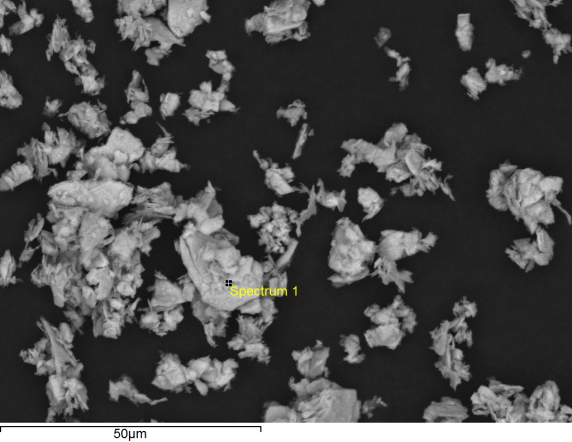 Acquisition conditionsAcquisition time (s)  30.0 	Process time  5Accelerating voltage (kV)	15.0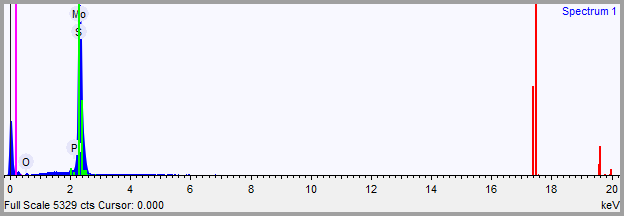 Quantification SettingsQuantification method	All elements (normalised)Coating element	NoneSummary resultsSpectrum detailsProject	New project 	Spectrum name	Spectrum 2Electron ImageImage Width: 109.3 µm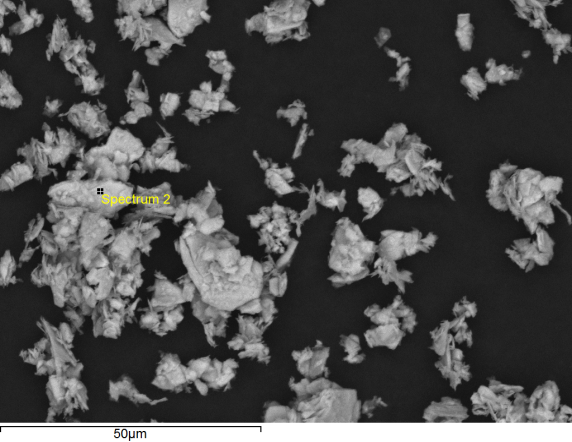 Acquisition conditionsAcquisition time (s)  30.0 	Process time  5Accelerating voltage (kV)	15.0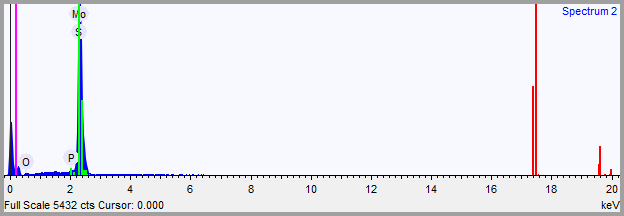 Quantification SettingsQuantification method	All elements (normalised)Coating element	NoneSummary resultsSpectrum detailsProject	New project 	Spectrum name	Spectrum 3Electron ImageImage Width: 109.3 µm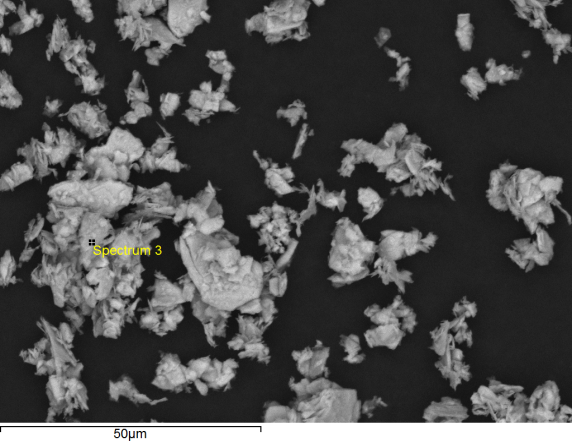 Acquisition conditionsAcquisition time (s)  30.0 	Process time  5Accelerating voltage (kV)	15.0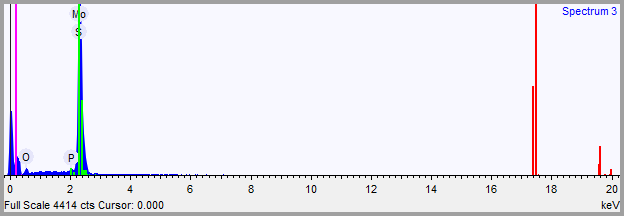 Quantification SettingsQuantification method	All elements (normalised)Coating element	NoneSummary resultsSpectrum detailsProject	New project 	Spectrum name	Spectrum 4Electron ImageImage Width: 109.3 µm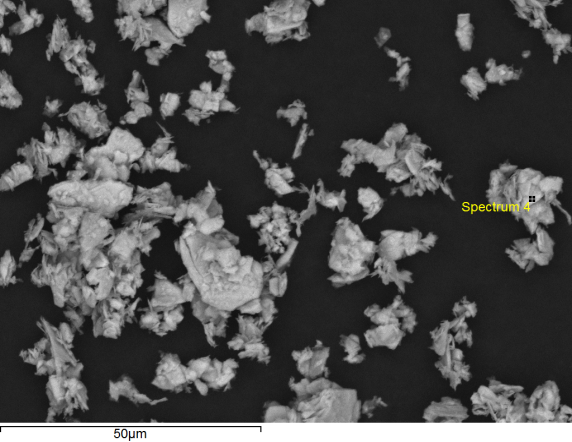 Acquisition conditionsAcquisition time (s)  30.0 	Process time  5Accelerating voltage (kV)	15.0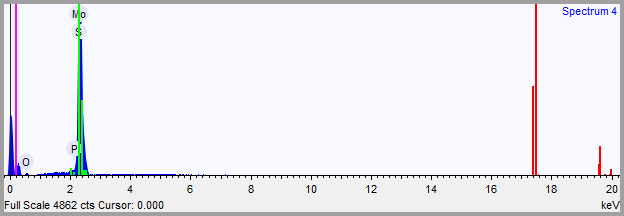 Quantification SettingsQuantification method	All elements (normalised)Coating element	NoneSummary resultsSpectrum detailsProject	New project 	Spectrum name	Spectrum 5Electron ImageImage Width: 109.3 µm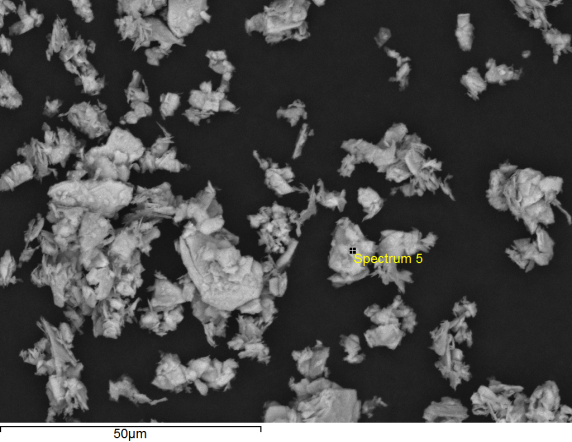 Acquisition conditionsAcquisition time (s)  30.0 	Process time  5Accelerating voltage (kV)	15.0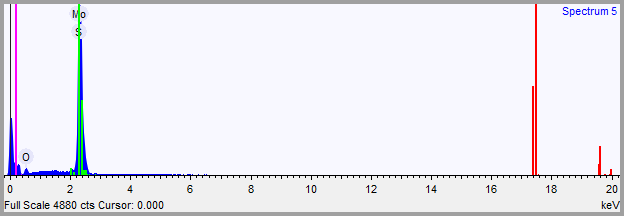 Quantification SettingsQuantification method	All elements (normalised)Coating element	NoneSummary resultsSpectrum detailsProject	New project 	Spectrum name	Spectrum 6Electron ImageImage Width: 109.3 µm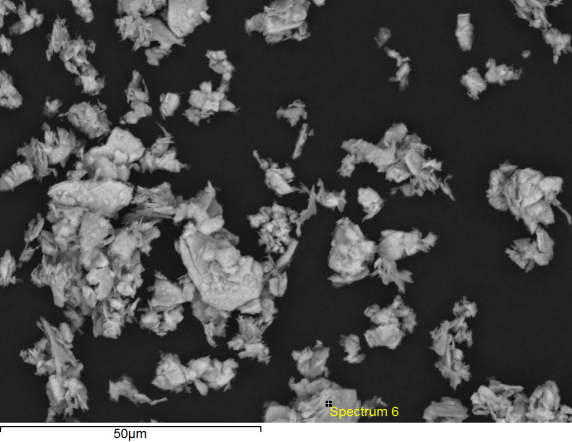 Acquisition conditionsAcquisition time (s)  30.0 	Process time  5Accelerating voltage (kV)	15.0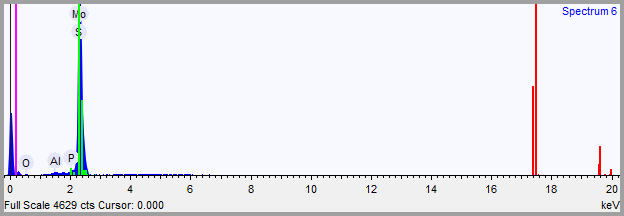 Quantification SettingsQuantification method	All elements (normalised)Coating element	NoneSummary resultsElementWeight %Weight % σAtomic %Oxygen6.0170.64517.553Phosphorus0.2330.1370.352Sulfur37.6501.11654.804Molybdenum56.0991.25227.291ElementWeight %Weight % σAtomic %Oxygen4.3610.70913.121Phosphorus0.1360.1360.212Sulfur38.7591.14558.194Molybdenum56.7431.25828.473ElementWeight %Weight % σAtomic %Oxygen15.2560.97937.181Phosphorus0.3260.1430.411Sulfur34.7061.12742.204Molybdenum49.7121.44420.204ElementWeight %Weight % σAtomic %Oxygen7.1660.62620.554Phosphorus0.1130.1380.168Sulfur36.6601.11952.464Molybdenum56.0601.27226.813ElementWeight %Weight % σAtomic %Oxygen15.2140.92237.039Sulfur35.2901.04742.867Molybdenum49.4961.33020.094ElementWeight %Weight % σAtomic %Oxygen4.9650.54414.795Aluminum0.3190.0850.563Phosphorus0.0590.1440.090Sulfur37.8881.17956.339Molybdenum56.7701.29528.213